Von den Eigenschaften zum BerufInhaltsverzeichnisA Überblick	2B Lernumgebung	3C Bezug zum Rahmenlehrplan	32D Anhang	36A ÜberblickB LernumgebungAuf den folgenden Seiten werden alle im Unterricht zu verwendenden Materialien dieser Lernaufgabe dargestellt, diese werden je nach Bedarf mehrfach ausgedruckt:Hinweis: Im Sinne einer besseren Les- und Druckbarkeit wird die Kopfzeile im folgenden Bereich ausgeblendet.Arbeitsaufträge:Untersuche experimentell die elektrische Leitfähigkeit der verschiedenen Feststoffe und notiere deine Beobachtung in einer Tabelle in deinem Hefter. Recherchiere für zwei elektrisch leitfähige Stoffe eine mögliche Verwendung und gib diese an.Beispiel: Elektrische Leitfähigkeit von WerkstoffenHilfekarte H1: Wähle geeignete Verwendungszwecke aus und begründe.Formuliere bezüglich deines Werkstoffes einen Auswertungssatz und schreibe diesen auf deine Berufskarte. Erkläre den Zusammenhang zwischen der Eigenschaft „den elektrischen Strom zu leiten“ und der Struktur der Stoffe.Hilfekarte H2: Beschreibe den Aufbau von Metallen.Hilfekarte H3: Erläutere, wie elektrischer Strom geleitet wird.__________________________________________________________________Geräte und Chemikalien:	Glühlampe mit Fassung, 3 Experimentierkabel, 2 Krokodilklemmen, Batterie (4,5V), Eisennagel, Kupferblech, Glasstab, Zement- und BetonstückSicherheitshinweis: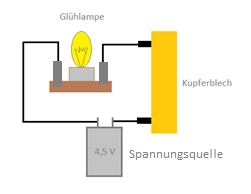 Vor jedem Versuch ist die Schutzbrille   aufzusetzen! Durchführung mit VersuchsskizzeBaue einen Stromkreis entsprechend der Versuchsskizze auf.Klemme die zu überprüfenden Stoffe (Eisennagel, Kupferblech, …) zwischen die Krokodilklemmen und ermittle so die Leitfähigkeiten der verschiedenen Feststoffe. Arbeitsaufträge:Untersuche experimentell die Wärmeleitfähigkeit der verschiedenen Feststoffe und notiere deine Beobachtung in einer Tabelle in deinem Hefter. Gib für die wärmeleitfähigen Werkstoffe eine mögliche Verwendung an. Recherchiere dazu im Buch/im Internet.Beispiel: Wärmeleitfähigkeit von WerkstoffenFormuliere bezüglich deines Werkstoffes einen Auswertungssatz und schreibe diesen auf deine Berufskarte. Für den Coffee-to-go-Becher verwenden viele Läden Styropor. Schließe von der Verwendung auf die Eigenschaft des Styropors und begründe dieses.__________________________________________________________________Geräte und Chemikalien:	Kupfer-, Aluminium- und Eisenstäbe, Glasstab, Beton- und Zementstück, Becherglas, Butter oder Margarine, Stoppuhr, TücherSicherheitshinweis:Vor jedem Versuch ist die Schutzbrille aufzusetzen! Verbrühungsgefahr!Durchführung mit Versuchsskizze: 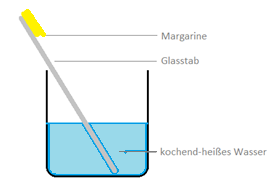 Streiche etwas Butter an ein Ende eines jeden Feststoffes.Fülle ein Becherglas mit heißem Wasser.Stelle die Werkstoffe mit der Butter nach oben in die Schüssel und miss jeweils die Zeit, bis die Butter schmilzt. Warte maximal 2 Minuten.Arbeitsaufträge:Untersuche experimentell die Magnetisierbarkeit der verschiedenen Feststoffe und notiere deine Beobachtung in einer Tabelle in deinem Hefter. Beispiel: Magnetisierbarkeit von WerkstoffenFormuliere bezüglich deines Werkstoffes einen Auswertungssatz und schreibe diesen auf deine Berufskarte. Recherchiere im Internet zu einem weiteren magnetischen Stoff, seiner Verwendung im Alltag und dem entsprechenden dazugehörigen Beruf. Notiere dir dein Ergebnis in deinem Hefter. _____________________________________________________________________Geräte und Chemikalien:Magnet, Eisennagel, Kupfer- und Aluminiumblech, Glas, Beton- und Zementstückchen  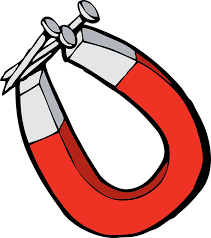 Sicherheitshinweis:Vor jedem Versuch ist die Schutzbrille aufzusetzen!Durchführung mit Versuchsskizze:Führe den Magneten an eine Probe des jeweiligen Stoffes heran und überprüfe, ob sie vom Magnet angezogen werden.Arbeitsaufträge:Untersuche experimentell die Mohshärten der verschiedenen Feststoffe.Ordne die entsprechenden Stoffe nach ihren Härten und notiere deine Beobachtung in deinem Hefter. Hilfekarte H4: Erläutere, wie man die Stoffe entsprechend ihrer Härte ordnen kann.Formuliere bezüglich deines Werkstoffes einen Auswertungssatz und schreibe diesen auf deine Berufskarte. _____________________________________________________________________Die Mohshärte beschreibt relative Härtegrade, die auf einer Skala von 1 bis 10 abgebildet werden. Dabei stellen Mohshärten von 1-2 weiche, 3-5 mittelharte und 6-10 Mohshärten harte Mineralien/Elemente dar. Diamanten verfügen hierbei über eine Mohshärte von 10. Geräte und Chemikalien:	Aluminium- und Eisenblech, Beton-, Zement- und Gipsstück, Ritzbesteck oder folgende Hilfsmittel:Sicherheitshinweis:Vor jedem Versuch ist die Schutzbrille aufzusetzen! Achte hierbei ganz genau auf deine Finger, sonst könntest du dich verletzen. Durchführung:Ritze alle Feststoffe mit dem weichsten Ritzbesteck bzw. Hilfsmittel an einer kleinen Stelle an und überprüfe, ob Ritzspuren zu sehen sind. Ist dies nicht der Fall, so verfahre in gleicher Art und Weise mit einem etwas härteren Ritzbesteck und ermittle so die ungefähre Mohshärte der Feststoffe.  Arbeitsaufträge:Untersuche experimentell die Feststoffe auf ihre Beständigkeit gegenüber Salzsäure. Notiere deine Beobachtung in einer Tabelle in deinem Hefter. Beispiel: Säurebeständigkeit von WerkstoffenFormuliere bezüglich deines Werkstoffes einen Auswertungssatz und schreibe diesen auf deine Berufskarte.  Beschreibe die Veränderungen der Stoffeigenschaften bei dieser chemischen Reaktion. Formuliere für diejenigen Stoffe, die mit der sauren Lösung reagiert haben, eine Wortgleichung.Hilfekarte H5: Erstelle eine Wortgleichung._____________________________________________________________________Geräte und Chemikalien:	Kupfer-, Aluminium- und Eisenbleche, Glasstab, Beton-, Zement- und Gipsstück, Salzsäure (1 mol/l), Becherglas (250 ml), Uhr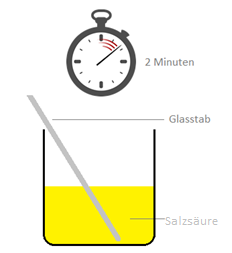 Sicherheitshinweis:Vor jedem Versuch ist die Schutzbrille aufzusetzen! Verätzungsgefahr!Durchführung mit Versuchsskizze:Stelle die Feststoffe in das Becherglas mit einer Salzsäurelösung.Hole nach einer zwei-minütigen Einwirkzeit die Feststoffe heraus, spüle sie mit Wasser ab und untersuche diese nun auf Veränderungen. Arbeitsaufträge:Untersuche experimentell die Dichte der verschiedenen Feststoffe und notiere deine Beobachtung in einer Tabelle in deinem Hefter. Beispiel: Dichte von WerkstoffenHilfekarte H6: Ermittle mithilfe des Experiments das Volumen der Feststoffe.Hilfekarte H7: Berechne die Dichte des Feststoffes. Formuliere bezüglich deines Werkstoffes einen Auswertungssatz und schreibe diesen auf deine Berufskarte. _____________________________________________________________________Geräte und Chemikalien:	Waage, Kunststoff-Messzylinder (25 ml), kleine Würfel aus Eisen, Kupfer, Aluminium und eventuell Beton, Zement und Gips (ca. 1 cm³), Sieb Sicherheitshinweis:Vor jedem Versuch ist die Schutzbrille aufzusetzen! Durchführung mit Versuchsskizze: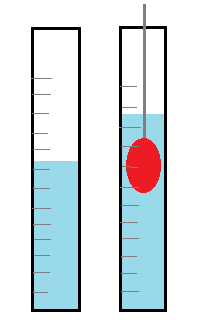 Bestimme die Masse der Stoffe mithilfe der Waage.Fülle den Messzylinder mit 20 ml Wasser.Gib einen zu messenden Würfel in den Messzylinder und lies den neuen Wasserstand ab. Die Zunahme des Wasserpegels zeigt das tatsächliche Volumen des gemessenen Würfels an. Leere den Messzylinder über dem Sieb und wiederhole den Versuch mit den anderen Stoffen.Berechne die Dichte der Würfel. [7]: Versuchsskizze zur
      DichtebestimmungTeil 1 – Lerne deinen Stoff kennen: Zement bzw. Beton!Erarbeite dir an den Stationen die Eigenschaften von Zement und Beton. Station 4 ist für dich verpflichtend – wähle drei weitere Stationen, an denen mit Zement/Beton gearbeitet werden kann. Wenn du eine Station beendet hast, trage deine Ergebnisse zu Zement bzw. Beton in den äußeren Feldern ein. Überlege dir dann aufgrund der Eigenschaften, wofür Beton und Zement verwendet werden können und trage dies im mittleren Feld ein:Teil 2 – Lerne deinen Beruf kennen!Informiere dich nun über deinen Beruf und vervollständige den Steckbrief. Recherchiere zu allen vorgegebenen Punkten z.B. unter www.berufenet.arbeitsagentur.de!Teil 1 – Lerne deinen Stoff kennen: Zink! Erarbeite dir an den Stationen die Eigenschaften von Zink. Station 5 ist für dich verpflichtend - wähle drei weitere Stationen, an denen mit Zink gearbeitet werden kann. Wenn du eine Station beendet hast, trage deine Ergebnisse zu Zink in den äußeren Feldern ein. Überlege dir dann aufgrund der Eigenschaften, wofür Zink verwendet werden kann und trage dies im mittleren Feld ein: Teil 2 – Lerne deinen Beruf kennen!Informiere dich nun über deinen Beruf und vervollständige den Steckbrief. Recherchiere zu allen vorgegebenen Punkten z.B. unter www.berufenet.arbeitsagentur.de unter Verfahrensmechanik für Beschichtungstechnik!Teil 1 – Lerne deinen Stoff kennen: Kupfer! Erarbeite dir an den Stationen die Eigenschaften von Kupfer. Station 1 ist für dich verpflichtend - wähle drei weitere Stationen, an denen mit Kupfer gearbeitet werden kann. Wenn du eine Station beendet hast, trage deine Ergebnisse zu Kupfer in den äußeren Feldern ein. Überlege dir dann aufgrund der Eigenschaften, wofür Kupfer verwendet werden kann und trage dies im mittleren Feld ein: Teil 2 – Lerne deinen Beruf kennen!Informiere dich nun über deinen Beruf und vervollständige den Steckbrief. Recherchiere zu allen vorgegebenen Punkten z.B. unter www.planet-beruf.de!Teil 1 – Lerne deinen Stoff kennen: Aluminium! Erarbeite dir an den Stationen die Eigenschaften von Aluminium. Station 6 ist für dich verpflichtend - wähle drei weitere Stationen, an denen mit Aluminium gearbeitet werden kann. Wenn du eine Station beendet hast, trage deine Ergebnisse zu Aluminium in den äußeren Feldern ein. Überlege dir dann aufgrund der Eigenschaften, wofür Aluminium verwendet werden kann und trage dies im mittleren Feld ein: Teil 2 – Lerne deinen Beruf kennen!Informiere dich nun über deinen Beruf und vervollständige den Steckbrief. Recherchiere zu allen vorgegebenen Punkten z.B. unter www.planet-beruf.de!Teil 1 – Lerne deinen Stoff kennen: Glas! Erarbeite dir an den Stationen die Eigenschaften von Glas. Station 5 ist für dich verpflichtend – wähle drei weitere Stationen, an denen mit Glas gearbeitet werden kann. Wenn du eine Station beendet hast, trage deine Ergebnisse zu Glas in den äußeren Feldern ein. Überlege dir dann aufgrund der Eigenschaften, wofür Glas verwendet werden kann und trage dies im mittleren Feld ein: Teil 2 – Lerne deinen Beruf kennen!Informiere dich nun über deinen Beruf (Fachrichtung Verglasung) und vervollständige den Steckbrief. Recherchiere zu allen vorgegebenen Punkten z.B. unter www.planet-beruf.de!Teil 1 – Lerne deinen Stoff kennen: Kupfer! Erarbeite dir an den Stationen die Eigenschaften von Kupfer. Station 2 ist für dich verpflichtend - wähle drei weitere Stationen, an denen mit Kupfer gearbeitet werden kann. Wenn du eine Station beendet hast, trage deine Ergebnisse zu Kupfer in den äußeren Feldern ein. Überlege dir dann aufgrund der Eigenschaften, wofür Kupfer verwendet werden kann und trage dies im mittleren Feld ein: Teil 2 – Lerne deinen Beruf kennen!Informiere dich nun über deinen Beruf und vervollständige den Steckbrief. Recherchiere zu allen vorgegebenen Punkten z.B. unter www.planet-beruf.de!Teil 1 – Lerne deinen Stoff kennen: Eisen! Erarbeite dir an den Stationen die Eigenschaften von Eisen. Station 3 ist für dich verpflichtend - wähle drei weitere Stationen, an denen mit Eisen gearbeitet werden kann. Wenn du eine Station beendet hast, trage deine Ergebnisse zu Eisen in den äußeren Feldern ein. Überlege dir dann aufgrund der Eigenschaften, wofür Eisen verwendet werden kann und trage dies im mittleren Feld ein: Teil 2 – Lerne deinen Beruf kennen!Informiere dich nun über deinen Beruf (Fachrichtung Nutzfahrzeugbau) und vervollständige den Steckbrief. Recherchiere zu allen vorgegebenen Punkten z.B. unter www.planet-beruf.de!Teil 1 – Lerne deinen Stoff kennen: Messing! Erarbeite dir an den Stationen die Eigenschaften von Messing. Station 4 ist für dich verpflichtend - wähle drei weitere Stationen, an denen mit Messing gearbeitet werden kann. Wenn du eine Station beendet hast, trage deine Ergebnisse zu Messing in den äußeren Feldern ein. Überlege dir dann aufgrund der Eigenschaften, wofür Messing verwendet werden kann und trage dies im mittleren Feld ein: Teil 2 – Lerne deinen Beruf kennen!Informiere dich nun über deinen Beruf und vervollständige den Steckbrief. Recherchiere zu allen vorgegebenen Punkten z.B. unter www.beruf-planet.de !Teil 1 – Lerne deinen Stoff kennen: Gips!Erarbeite dir an den Stationen die Eigenschaften von Gips. Station 4 ist für dich verpflichtend – wähle drei weitere Stationen, an denen mit Gips gearbeitet werden kann. Wenn du eine Station beendet hast, trage deine Ergebnisse zu Gips in den äußeren Feldern ein. Überlege dir dann aufgrund der Eigenschaften, wofür Gips verwendet werden kann und trage dies im mittleren Feld ein: Teil 2 – Lerne deinen Beruf kennen!Informiere dich nun über deinen Beruf und vervollständige den Steckbrief. Recherchiere zu allen vorgegebenen Punkten z.B. unter www.berufenet.arbeitsagentur.de unter Trockenbaumonteur!Hilfskärtchen(Bitte kopieren, in der Mitte falten und zusammenkleben)ErwartungshorizontC Bezug zum RahmenlehrplanDidaktischer KommentarMöglichkeit zur thematischen Einbettung in den UnterrichtIn dieser Lernumgebung steht das übergeordnete Thema „Berufs- und Studienorientierung“ im Mittelpunkt, wodurch mehrere thematische Einbettungen möglich sind. Da sowohl Salze als auch Metalle in ihren Eigenschaften experimentell untersucht und die entsprechenden Verwendungsmöglichkeiten sowie die daraus resultierende Berufe abgeleitet werden, bietet sich ein Einsatz in der Jahrgangsstufe 8 im Themenfeld 3.6 „Metalle – Schätze der Erde“ an. Um den Aufgabenkomplex zu den Gebrauchsstoffen in seiner Vielfalt von den Metallen bis hin zu den Salzen bearbeiten zu können, sollten die Schülerinnen und Schüler zuvor bereits das Thema „Salze“ kennengelernt haben. Alternativ lassen sich auch nur die Metalle und die dazugehörigen Berufe von den Schülerinnen und Schülern behandeln. Dazu müsste lediglich der Stationskopf mit den Gebrauchsstoffen, sowie die Materialien in den Versuchsbeschreibungen angepasst werden. Hinzu kommt eine veränderte Auswahl der Berufskarten. ZielstellungZiel dieser Lernumgebung stellt die Verknüpfung fachlich-chemischer Inhalte mit dem übergeordneten Thema der Berufs- und Studienorientierung dar. Den Schülerinnen und Schülern soll eine Möglichkeit geboten werden, in der naturwissenschaftliche Kompetenzen genutzt bzw. erworben werden und sich die Jugendlichen mit den Anforderungen der Berufswelt auseinandersetzen, um den Weg für eine begründete Entscheidung ihres späteren beruflichen Werdegangs am Ende der Schulzeit anzubahnen.Möglicher UnterrichtsverlaufIn der Einstiegsphase der Lernumgebung sollten die Schülerinnen und Schüler die Gelegenheit erhalten, sich über die vorgegebenen Berufe (z.B. über Tafelapplikationen) auszutauschen und in die Diskussion darüber zu gehen. Am Ende der Einstiegsphase steht die individuelle Wahl der Schülerinnen und Schüler bezüglich einer Berufskarte, die es im Anschluss in einer mehrstündigen Unterrichtszeit zu bearbeiten gilt. Die experimentelle Erarbeitung der Stoffeigenschaften und die kognitive Verknüpfung dieser mit der Verwendung des Werkstoffs (Struktur-Eigenschafts-Konzept) sowie dem daraus abgeleiteten Beruf stellen die zentralen Aspekte der Stationsarbeit dar, die im zweiten Teil der Erarbeitungsphase, die Recherche über den Beruf und die Erstellung eines Steckbriefs den Bezug zur Berufsorientierung erhält. Eine mögliche Auswertung der Lernumgebung stellt die Präsentation der Berufe, angefangen vom Werkstoff und seinen Eigenschaften, über die Verwendung hin zu Details bezüglich der Ausbildung und den beruflichen Tätigkeiten dar.  Berücksichtigung der Heterogenität der Schülerinnen und SchülerDie Auseinandersetzung mit den fachlich-chemischen Inhalten bzgl. der stofflichen Eigenschaften basiert auf einer gemeinsamen Grundlage, die durch eine selbstständige Bearbeitung des Additums hin zu einem höheren Anforderungsniveau ergänzt und durch Hilfekärtchen unterstützt wird.Besondere Berücksichtigung von Innovationskernen des RahmenlehrplansDas Lernprodukt entspricht einem Innovationskern des neuen RLP 1–10: Es findet eine Verknüpfung zur Berufs- und Studienorientierung statt.Reflexion des Lernprozesses und der Lernergebnisse im UnterrichtDie Reflexion des Lernprozesses und der Lernergebnisse erfolgt im Rahmen der Berufs-Präsentation. Hier kann die Lehrkraft durch gezielte Anschlussfragen die Reflexion des Lernprozesses steuern:Erläutere, was dir besonders leicht gefallen/besonders gut gelungen ist!Erläutere, was du dazugelernt hast!Beschreibe, wo du noch Hilfe/Unterstützung brauchst/brauchtest!Waren alle Aufgabenstellungen für dich verständlich?Bezüge zum Basiscurriculum MedienbildungBezüge zu übergreifenden ThemenBezüge zu anderen FächernInklusive Aspekte der Lernaufgabe (gemäß Standards der iMint-Akademie):D AnhangMaterial für den Einsatz dieser Lernaufgabe (ausgelegt für einen Stationsarbeitssatz)EvaluationDie Lernaufgabe wurde in drei Parallelklassen der Jahrgangsstufe 8 durchgeführt und im Anschluss im Unterrichtsgespräch evaluiert. Die Ergebnisse flossen in die Entwicklung der Lernaufgabe ein.Bildnachweis UnterrichtsfachChemieJahrgangsstufe/n7/8Niveaustufe/nDas Modul beinhaltet Aufgaben überwiegend in den Niveaustufen E-F.Zeitrahmen4-6 UnterrichtsstundenThemaGebrauchsstoffe – von den Eigenschaften zum BerufThemenfeld(er) 3.5 Salze – Gegensätze ziehen sich an3.6 Metalle – Schätze der ErdeKontextEigenschaften von Werkstoffen, ihre Verwendung und entsprechende BerufeSchlagwörter Metalle, Salze, Eigenschaften, Verwendung, Struktur-Eigenschafts-Konzept, BerufeZusammenfassungEine Welt ohne die gängigen Gebrauchsstoffe wie Metalle und Salze ist undenkbar. Aber auch Stoffe wie Glas und Beton sind unverzichtbar. Doch welche Eigenschaften dieser Stoffe führen zu der zielgerichteten Verwendung und welche Berufe verbergen sich dahinter? Diese Fragen sollen in dieser Lernumgebung in Form einer experimentellen Stationsarbeit geklärt werden.InhaltAnwendung6 StationskartenJe genutzter Station 1-3 Karten9 Berufskarten, jeweils mit Vor- und RückseiteAusreichende Menge für Klassenstärke2 Seiten mit HilfskärtchenJe nach Bedarf2 Seiten mit ErwartungshorizontenJe nach BedarfStation 1Elektrische LeitfähigkeitKupfer, Aluminium, Eisen, Beton, Zement, GipsStoffElektrisch leitfähig?Mögliche VerwendungGoldjaElektrische Kontakte im SmartphoneStation 2WärmeleitfähigkeitKupfer, Glas,Aluminium, Eisen, Beton, Zement, GipsStoffwärmeleitfähig?Mögliche VerwendungGoldjaInfrarotreflektorStation 3MagnetisierbarkeitKupfer, Glas,Aluminium, Eisen, Beton, ZementStoffmagnetisch?NickeljaStation 4Härte nach MohsAluminium, Eisen, Beton, Zement, GipsFingernagel (Mohshärte 2)Kupfermünze (Mohshärte 3)Taschenmesser (Mohshärte bis 5)Glasscheibe (Mohshärte 5,5)Stahlfeilen (Mohshärte 6) Station 5SalzsäurebeständigkeitKupfer, Glas, Aluminium, Eisen, Beton, Zement, GipsStoffSalzsäurebeständig?GoldjaStation 6DichteKupfer, Eisen,Aluminium, Beton, Zement, GipsStoffMasseVolumenDichteBlei11,34 g/cm³  Baustoffprüfer/Baustoffprüferin	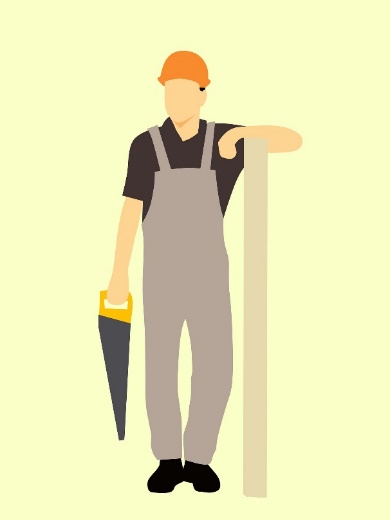 Station 4:Station Nr.       :Station Nr.       :Station Nr.       :Der Baustoffprüfer/die BaustoffprüferinBeschichtungstechniker/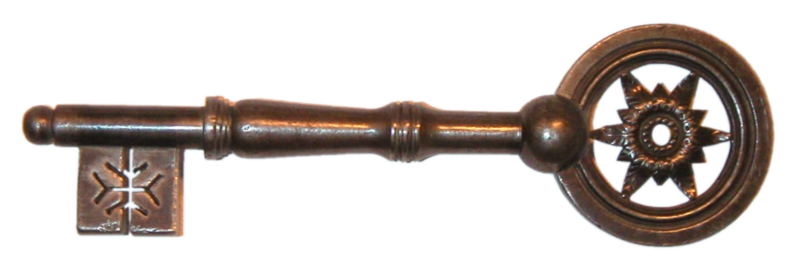 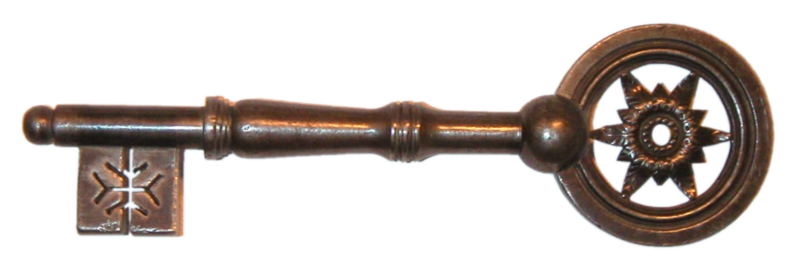 BeschichtungstechnikerinStation 5:Station Nr.       :Station Nr.       :Station Nr.       :Der Beschichtungstechniker/die BeschichtungstechnikerinElektroniker/Elektronikerin (Energietechnik)	 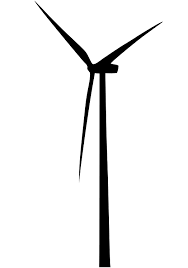 Station 1:Station Nr.       :Station Nr.       :Station Nr.       :Der Elektroniker/die ElektronikerinFlugzeugbauer/Flugzeugbauerin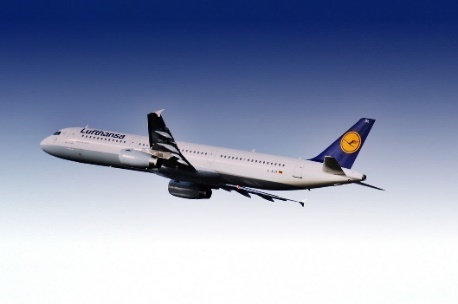 Station 6:Station Nr.       :Station Nr.       :Station Nr.       :Der Flugzeugbauer/die Flugzeugbauerin  Glaser/Glaserin (Fachrichtung Verglasung)	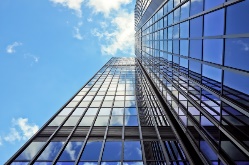 Station 5:Station Nr.       :Station Nr.       :Station Nr.       : Der Glaser/die Glaserin (Fachrichtung Verglasung)               Koch/Köchin	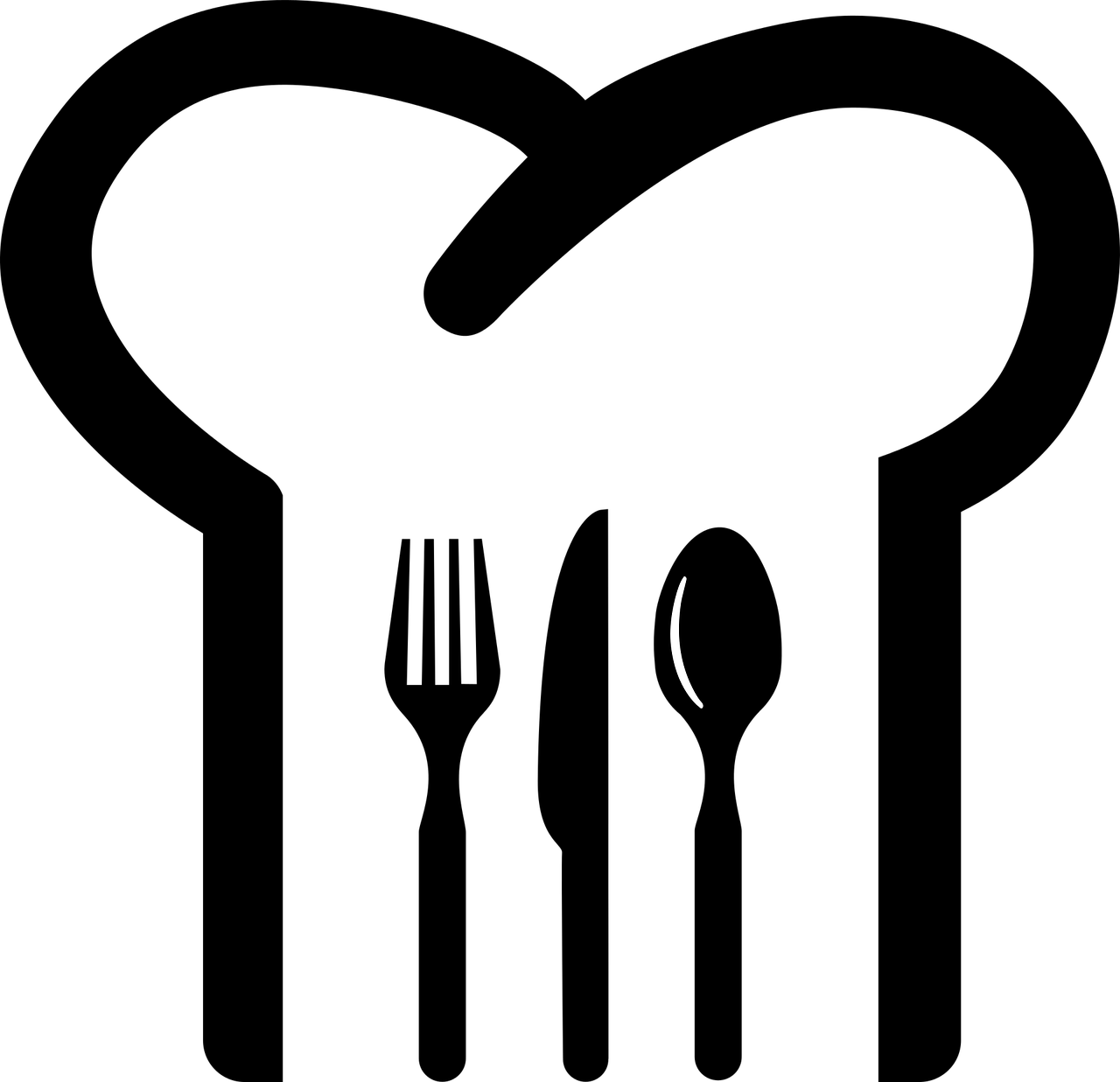 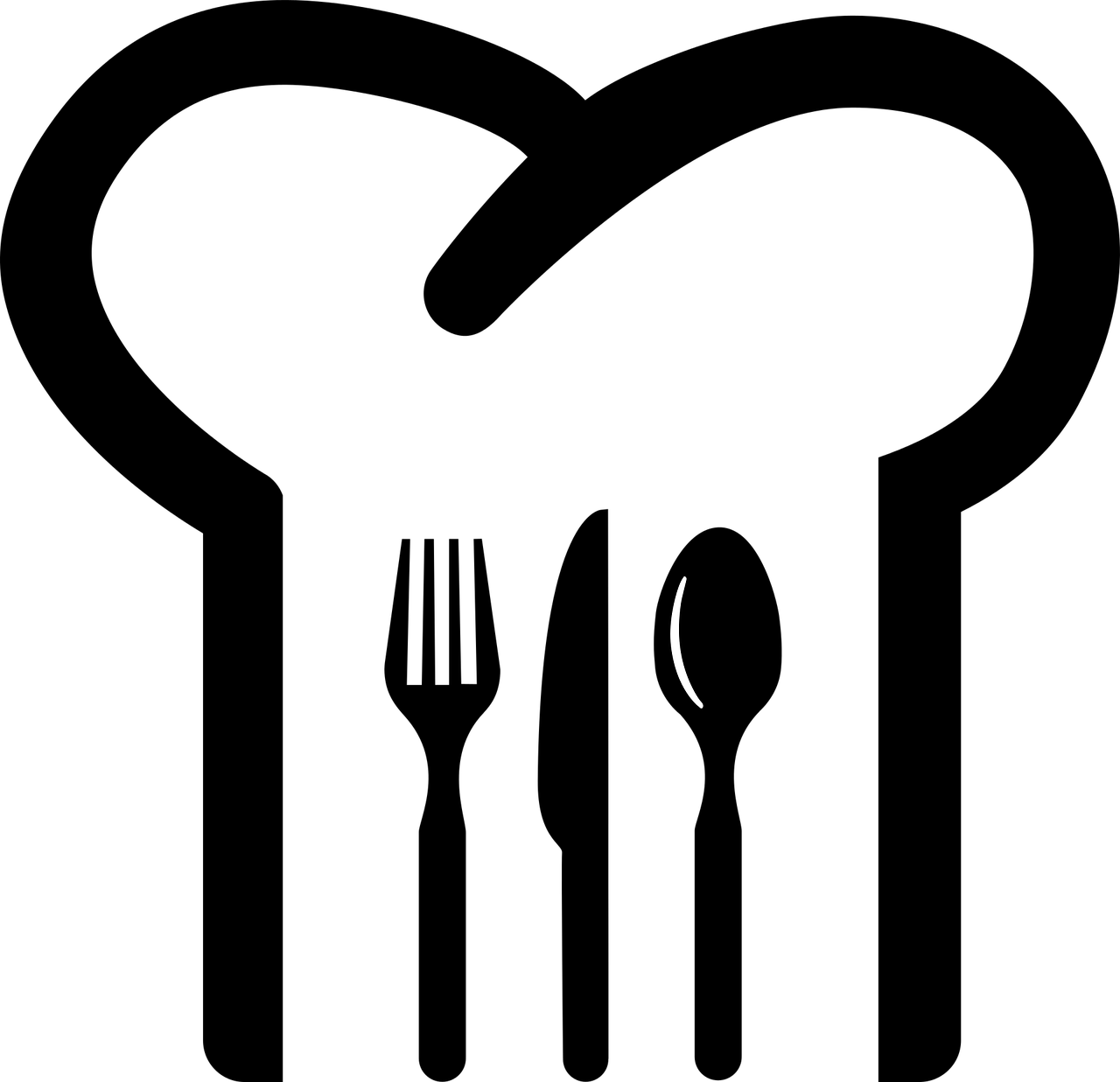 Station 2:Station Nr.       :Station Nr.       :Station Nr.       : Der Koch/die Köchin              Metallbauer/Metallbauerin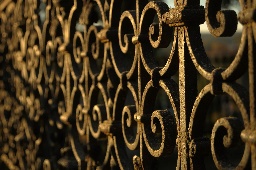                                                                                 (Fachrichtung Nutzfahrzeugbau)	Station 3:Station Nr.       :Station Nr.       :Station Nr.       :Der Metallbauer/die Metallbauerin      Silberschmied/Silberschmiedin	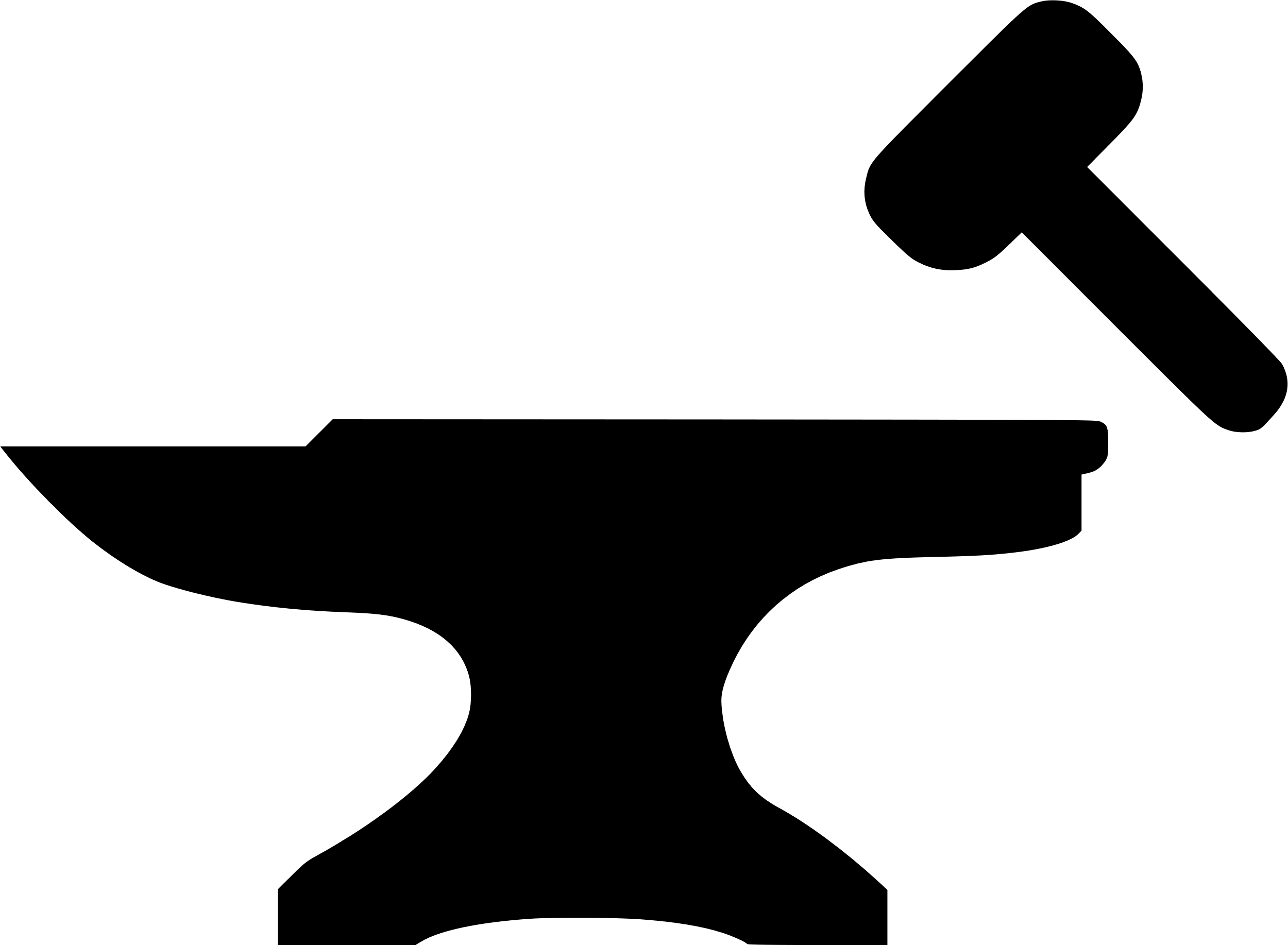 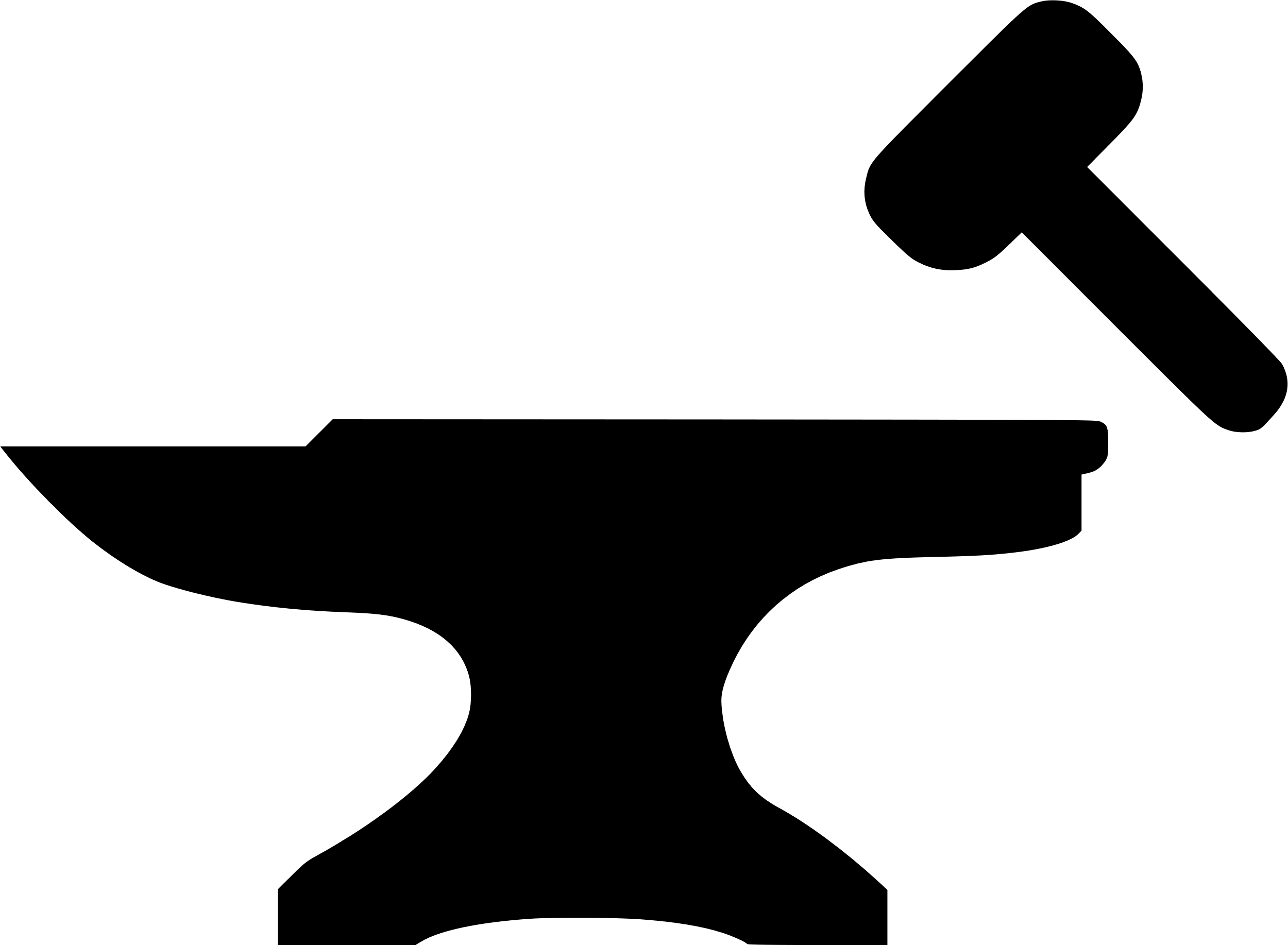 Station 4:Station Nr.       :Station Nr.       :Station Nr.       : Der Silberschmied/die Silberschmiedin       Stuckateur/Stuckateurin	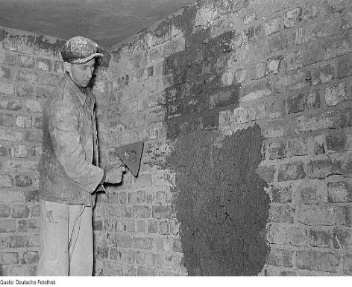 Station 4:Station Nr.       :Station Nr.       :Station Nr.       : Der Stuckateur/die StuckateurinHilfekarte H1Wähle aus den Verwendungszwecken geeignete begründet aus. Antwort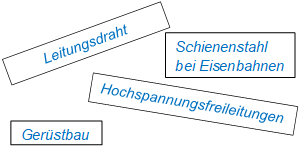 Hilfekarte H2Beschreibe den Aufbau von Metallen.AntwortMetalle ordnen sich zu Metallgittern bestehend aus positiv geladenen Atomrümpfen an. Die Außenelektronen (Valenzelektronen) können sich hier frei im Gitter bewegen und werden als Elektronengas bezeichnet.  Hilfekarte H3 Erläutere, wie elektrischer Strom geleitet wird.AntwortDer elektrische Strom ist die Wanderung von frei beweglichen Elektronen in eine Richtung.Hilfekarte H4Erläutere, wie man die Stoffe entsprechend ihrer Härte ordnen kann.AntwortHierbei werden die zu überprüfenden Werkstoffe mit einem Vergleichsstoff geritzt, dessen Härte bekannt und definiert ist. Lässt sich z.B. der Werkstoff A mit einem Fingernagel ritzen, so ist er gleich hart oder weicher als der Fingernagel und weist demzufolge eine gleiche oder kleinere Mohshärte als 2 auf. Sind jedoch keine Ritzspuren mit dem Fingernagel erkennbar, so kann man davon ausgehen, dass der Werkstoff härter als 2 Mohs ist und man muss den nächsten Ritztest mit der Kupfermünze durchführen. Hilfekarte H5Erstelle eine Wortgleichung.AntwortDie Wortgleichung beinhaltet alle Namen der an der chemischen Reaktion beteiligten Stoffe. Das bedeutet, dass man die Ausgangsstoffe (Edukte) vor dem Reaktionspfeil und die Reaktionsprodukte (Produkte) hinter dem Reaktionspfeil notiert.           Edukte                                       Produktez.B.Sauerstoff + Wasserstoff                   WasserHilfekarte H6Ermittle mithilfe des Experiments das Volumen der Feststoffe.AntwortDer Füllstand im Messzylinder beträgt 20 ml. Nach dem Eintauchen des Würfels steigt dieser auf 23,3 ml. Das Ergebnis der Differenz stellt das Volumen dar.23,3 ml – 20 ml = 3,3 ml(1 ml  = 1 cm³)Also beträgt das Volumen des Würfels 3,3cm³. Hilfekarte H7 Berechne die Dichte des Feststoffes.AntwortDie Dichte errechnet sich aus dem Quotienten der Masse eines Körpers durch sein Volumen.Station 1: elektrische LeitfähigkeitBeobachtung:Station 2: WärmeleitfähigkeitBeobachtung:Station 3: MagnetisierbarkeitBeobachtung:Station 4: Härte nach MohsBeobachtungKleine Mohshärte                                                               große Mohshärte      Gips (2)   Aluminium (2,5)     Kupfer (2,5-3)   Eisen (3,5)    Glas (5,5)Station 5: SalzsäurebeständigkeitBeobachtung:Station 6: DichteBeobachtung:Lernervoraus-setzungenStruktur-Eigenschafts-Konzept, Bau der MetalleKompetenzenStandards: Die Schülerinnen und Schüler können ...Mit Fachwissen umgehen2.1.2 Struktur-Eigenschafts-KonzeptD: aus Eigenschaften der Stoffe auf ihre Verwendungsmöglichkeiten schließen.F: den Zusammenhang zwischen Struktur und Eigenschaften von Stoffen erklären.F: den Zusammenhang zwischen Eigenschaften von Stoffen und deren Verwendung erklären.2.1.3 chemische ReaktionenD: Vorgänge, bei denen sich die Stoffeigenschaften ändern, beschreiben.E: chemische Reaktionen anhand von Wortgleichungen beschreiben.Erkenntnisse gewinnen2.2.2 Naturwissenschaftliche Untersuchungen durchführenDE: Experimente nach Vorgaben durchführen.D/E: das Untersuchungsergebnis beschreiben.2.2.4 Elemente der Mathematik anwendenD: vorgegebene Messgrößen von Messgeräten ablesen und protokollieren.D: Grundrechenarten der Mathematik auf naturwissenschaftliche Sachverhalte anwenden. E: Einheitenvorsätze verwenden und Größenangaben umrechnen. Kommunizieren2.3.1 Informationen erschließenE: themenbezogen zu einem naturwissenschaftlichen Sachverhalt in verschiedenen Quellen recherchieren.2.3.2 Informationen erschließenE: naturwissenschaftliche Sachverhalte mit geeigneten bildlichen, sprachlichen Darstellungsformen veranschaulichen. F: grafische Darstellungen zu Sachverhalten entwerfen.StandardsDie Schülerinnen und Schüler können …InformierenSuchmaschinen sachgerecht als Recherchewerkzeug nutzen (D) und Informationen aus unterschiedlichen Quellen zielorientiert auswählen (G). PräsentierenArbeitsergebnisse aus Einzelarbeit präsentieren (D/F).Berufs- und StudienorientierungIn der experimentellen Stationsarbeit gehen die Schülerinnen und Schüler der Frage nach, welche Eigenschaften des Gebrauchsstoffs für die Verwendung und damit für den Beruf von Bedeutung sind. Die Auswahl der Berufe und der damit einhergehenden Gebrauchsstoffe liegt bei der Lehrkraft. Insgesamt stehen neun Berufe zur Auswahl. Physik, WAT, InformatikDieses Material… Zugängeenthält Zugänge auf verschiedenen Anforderungsniveaus.Spracheberücksichtigt „leichte“, verständliche Sprache ebenso wie anspruchsvolle Fachsprache.Aufgabenstellungenenthält Aufgabenstellungen, die die Schülerinnen und Schüler – gemeinsam und individuell – entsprechend ihrer Kompetenzen erfolgreich bearbeiten können.Methodenschafft Raum für aktiv-entdeckendes, individualisiertes Lernen.Experimenteenthält Experimente für Schülerinnen und Schüler auf unterschiedlichen Anforderungsniveaus.ITwird im OER-Format barrierefrei veröffentlicht.Diagnoseenthält Checklisten zur Selbstdiagnose.AnzahlName des Materials1Metallblech-Satz (Eisenbleche 2x, Aluminiumblech 3x, Kupferblech 4x)1Metallstäbe (je einmal Eisen, Aluminium und Kupfer)1Eisennagel1Blitzzement1Gips1Salzsäure (c = 1 mol/l)1Tücher1Würfel zur Dichtebestimmung (Cu, Fe, Al, Beton, Gips)4Glasstab1Lampenfassung1Glühlampe3Experimentierkabel2Krokodilklemmen1Flachbatterie (4,5V)1Ritzbesteck (Alternativ: Kupfermünze, Taschenmesser, Glas, Stahlfeile)1Feinwaage (0,01g Ablesbarkeit, 200g Wägebereich)1Kunststoffmesszylinder (25 ml)1Becherglas (250  ml)1Margarine oder Butter2Stoppuhr1Stabmagnet1SiebNr.SeiteBildtitelUrsprung, Urheber, Lizenz, Datum des Abrufs[1]1ÜberblickS. Benad, CC BY-SA 4.0, Gebrauchsstoffe, von den Eigenschaften zum Beruf[2]4Versuchsskizze zum StromkreisS. Benad, CC BY-SA 4.0, Gebrauchsstoffe, von den Eigenschaften zum Beruf[3]5Versuchsskizze zur WärmeleitfähigkeitS. Benad, CC BY-SA 4.0, Gebrauchsstoffe, von den Eigenschaften zum Beruf[4]6magnet hufeisen nägel magnetische metall steckenhttps://pixabay.com/de/magnet-hufeisen-nägel-magnetische-29094/ von „Clker-Free-Vector-Images“, CC0 1.0, 28.03.18[5]8stoppuhr zifferblatt zeitgeber minuten uhrhttps://pixabay.com/de/stoppuhr-zifferblatt-zeitgeber-34108/ von „Clker-Free-Vector-Images“, CC0 1.0, 26.04.18[6]8Versuchsskizze zur SäurebeständigkeitS. Benad, CC BY-SA 4.0, Gebrauchsstoffe, von den Eigenschaften zum Beruf[7]9Versuchsskizze zur DichtebestimmungS. Benad, CC BY-SA 4.0, Gebrauchsstoffe, von den Eigenschaften zum Beruf[8]10bauarbeiter baugewerbe tischler berufhttps://pixabay.com/de/illustrations/bauarbeiter-baugewerbe-tischler-3086890/von „mohamed-hassan“, CC0 1.0, 20.02.18[9]12Schlüssel der Hauptkirche St. Petri in Hamburg-Altstadthttps://commons.wikimedia.org/wiki/File:Schluessel_StPetri_Hamburg_PNG.png?uselang=devon „Abubiju”, CC BY-SA 3.0 DE, 03.01.2019[10]14Wind turbine simple drawinghttps://de.wikipedia.org/wiki/Datei:Wind_Turbine.svgvon “Osvaldo Gago”, CC BY-SA 3.0 DE, 23.07.2019[11]16flugzeug flughafen lufthansa fliegen abflughttps://pixabay.com/de/flugzeug-flughafen-lufthansa-1119724/, von „Alexas_Fotos“, CC0 1.0, 20.02.18[12]18architektur hochhaus glasfassaden modern fassadehttps://pixabay.com/de/architektur-hochhaus-glasfassaden-2256490, von „MichaelGaida“, CC0 1.0, 20.02.18[13]20kochmütze küchenchef besteck essen gabel messerhttps://pixabay.com/de/kochm%C3%BCtze-k%C3%BCchenchef-besteck-essen-1588125/von „stux“, CC0 1.0, 20.02.18[14]22kunst eisen zaun dekoration alte nostalgischehttps://pixabay.com/de/kunst-eisen-zaun-dekoration-alte-1017221/von „holandan“, CC0 1.0, 20.02.18, verändert von S. Benad[15]24blacksmith anvil hammer work forge metal ironhttps://pixabay.com/vectors/blacksmith-anvil-hammer-work-forge-2672326/, von „Ricinator“, CC0 1.0, 03.01.18[16]26Maurer beim Verputzen einer Wand mit einer Maurerkellehttps://commons.wikimedia.org/wiki/File:Fotothek_df_roe-neg_0006285_012_Maurer_beim_Verputzen_einer_Wand_mit_einer_Maure.jpgvon “Roger Rössing”, CC BY-SA 3.0 DE, 20.02.18